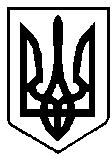 ВИКОНАВЧИЙ КОМІТЕТ вараської МІСЬКОЇ РАДИМайдан Незалежності .Вараш, Рівненська обл.,34403,  тел. /факс (03636) 2-45-19e-mail: rada@varash-rada.gov.ua  Код ЄДРПОУ 03315879П Р О Т О К О Л   №1001-ПТВ-05-22засідання  виконавчого  комітету 							      Від  14 квітня  2022 року							Засідання розпочалося о 15.00 год.							Засідання закінчилося  о 15.45 год.	 					                Сесійна зала Присутні  на  засіданні члени виконкому:Мензул О.П. – міський голова, вів засіданняБойко С.В.Воскобойник І.С.Гаврилюк О.В.Денега С.В.Ємельянов Я.В.Онопрійчук О.В.Ординат О.Я.Павлишин П.Я. Патейчук А.В. Руднік О.О. Стецюк Д.В. Федорук О.С. Хондока Р.В. Ярошик О.В.Відсутні: Бортнік А.А.Дерев’янчук Г.М. Яковчук Р.В.Взяли участь у засіданні:Базелюк О.П.		- начальник управління документообігу та 	організаційної роботи виконавчого комітетуБосик В.М.		- начальник адміністративно-господарського відділу 	виконавчого комітетуКеллер В.Г.			- т.в.о. директора комунального підприємства «Бюро 		технічної інвентаризації»  м.Вараш Корень О.М.		- начальник управління освіти виконавчого комітетуОсадчук С.В.		- директор департаменту соціального захисту та 					гідності виконавчого комітетуРешетицький С.А.	-  директор комунального підприємства «Міські 					електричні мережі» ВМРЮщук Д.А.			- директор департаменту житлово-комунального 					господарства, майна та 	будівництва виконавчого 					комітетуПрисутні на засіданні:Барабух І.Р.		- начальник управління економіки та розвитку       			громади виконавчого комітетуГребьонкін В.П.		- начальник відділу інформаційної політики та 	комунікацій виконавчого комітетуДолюк О.С.		- начальник управління правового забезпечення 	виконавчого комітетуКотяш Р.А.		- заступник начальника фінансового управління 	виконавчого комітетуЛатишенко Т.І.		- директор КНП ВМР «Вараська багатопрофільна 	лікарня»Яйченя В.А.		- начальник управління безпеки та внутрішнього 	контролю виконавчого комітетуПОРЯДОК ДЕННИЙ:	1. Про виділення коштів з резервного фонду бюджету Вараської міської територіальної громади (№126-ПРВ-22-4350).	2. Про виділення коштів з резервного фонду бюджету Вараської міської територіальної громади (№127-ПРВ-22-4350).	3. Про виділення коштів з резервного фонду бюджету Вараської міської територіальної громади (№130-ПРВ-22-4350).	4. Звіт про роботу управління освіти виконавчого комітету Вараської міської ради за 2021 рік 	(№112-ПРВ-22-5200).	5. Про розгляд звіту щодо виконання фінансового плану комунального підприємства Вараської міської ради «Міські електричні мережі» за 2021 рік (№119-ПРВ-22-7200).	6. Про розгляд звіту щодо виконання фінансового плану комунального підприємства «Бюро технічної інвентаризації» міста Вараш за 2021 рік (№125-ПРВ-22-7210).	7. Про внесення змін до рішення виконавчого комітету від 29.12.2022 №418 «Про затвердження рішення комісії щодо розгляду заяв членів сімей осіб, які загинули (пропали безвісти), померли, та осіб з інвалідністю про призначення грошової компенсації» (№121-ПРВ-22-7132).	8. Про внесення змін до рішення виконавчого комітету від 25.11.2020 №267 «Про затвердження рішення комісії щодо розгляду заяв окремих категорій громадян про виплату грошової компенсації за належні для отримання жилі приміщення» (№122-ПРВ-22-7132).	9. Про висунення кандидатур на присвоєння почесного звання України «Мати-героїня» (№123-ПРВ-22-7132 ).	10. Про включення до Переліку другого типу об’єкта нерухомого майна комунальної власності та погодження передачі його в оренду КП НП ВМР «ВБЛ» без проведення аукціону (№113-ПРВ-22-4320).	11. Про погодження наміру передачі в оренду нерухомого майна комунальної власності та оголошення аукціону (№114-ПРВ-22-4320).	12. Про погодження наміру передачі в оренду нерухомого майна комунальної власності та включення об’єкта нерухомого майна до Переліку першого типу (№115-ПРВ-22-4320).	13. Про погодження договору оренди нерухомого майна комунальної власності для Управління виконавчої дирекції ФСС у рівненській області без проведення аукціону (№120-ПРВ-22-4320).	14. Про погодження продовження договору оренди нерухомого майна комунальної власності за результатами проведення аукціону (№124-ПРВ-22-4320).	15. Про погодження внесення змін до договору оренди нерухомого майна, що належить до комунальної власності від 30.06.2010 №260 (№128-ПРВ-22-4350).	16. Про погодження внесення змін до договору оренди нерухомого майна, що належить до комунальної власності від 24.05.2011 №277 (№129-ПРВ-22-4350).Голосували за основу: за – 15; проти – 0; утримались – 0.Мензул О.П., міський голова, за пропозицією керівників структурних підрозділів виконавчого комітету, запропонував внести до порядку денного додатково  питання: «Про підтримку суб’єктів господарювання на території Вараської міської територіальної громади на період дії воєнного стану» (№131-ПТВ-22-4310).Голосували за пропозицію: за – 15; проти – 0; утримались – 0.	ВИРІШИЛИ: включити дані питання до порядку денного.Голосували за порядок денний в цілому: за–15; проти–0; утримались–0.СЛУХАЛИ: 1. Про виділення коштів з резервного фонду бюджету Вараської міської територіальної громадиДоповідав: Д. Ющук, директор департаменту житлово-комунального 				господарства, майна та 	будівництва виконавчого комітетуВИСТУПИВ: О.МензулГолосували: за – 15; проти – 0; утримались – 0.ВИРІШИЛИ: рішення № 116-РВ-22 додається.СЛУХАЛИ: 2. Про виділення коштів з резервного фонду бюджету Вараської міської територіальної громадиДоповідала: С. Осадчук, директор департаменту соціального захисту та 			гідності виконавчого комітетуВИСТУПИЛИ: П.Павлишин, О.МензулГолосували: за – 15; проти – 0; утримались – 0.ВИРІШИЛИ: рішення № 117-РВ-22 додається.СЛУХАЛИ: 3. Про виділення коштів з резервного фонду бюджету Вараської міської територіальної громадиДоповідав: В. Босик, начальник адміністративно-господарського відділу виконавчого комітетуГолосували: за – 15; проти – 0; утримались – 0.ВИРІШИЛИ: рішення № 118-РВ-22 додається.СЛУХАЛИ: 4. Звіт про роботу управління освіти виконавчого комітету Вараської міської ради за 2021 рікДоповідала: О. Корень, начальник управління освіти виконавчого комітетуВИСТУПИЛИ: О. Мензул, Я. ЄмельяновГолосували: за – 15; проти – 0; утримались – 0.ВИРІШИЛИ: рішення № 119-РВ-22 додається.СЛУХАЛИ: 5. Про розгляд звіту щодо виконання фінансового плану комунального підприємства Вараської міської ради «Міські електричні мережі» за 2021 рікДоповідав: С.Решетицький, директор комунального підприємства «Міські 			електричні мережі» ВМРВИСТУПИВ: О.МензулГолосували: за – 15; проти – 0; утримались – 0.ВИРІШИЛИ: рішення № 120-РВ-22 додається.СЛУХАЛИ: 6. Про розгляд звіту щодо виконання фінансового плану комунального підприємства «Бюро технічної інвентаризації» міста Вараш за 2021 рікДоповідав: В.Келлер, т.в.о. директора комунального підприємства «Бюро технічної інвентаризації»  м.Вараш ВИСТУПИВ: П.ПавлишинГолосували: за – 15; проти – 0; утримались – 0.ВИРІШИЛИ: рішення № 121-РВ-22 додається.СЛУХАЛИ: 7. Про внесення змін до рішення виконавчого комітету від 29.12.2022 №418 «Про затвердження рішення комісії щодо розгляду заяв членів сімей осіб, які загинули (пропали безвісти), померли, та осіб з інвалідністю про призначення грошової компенсації»Доповідала: С. Осадчук, директор департаменту соціального захисту та 			гідності виконавчого комітетуГолосували: за – 15; проти – 0; утримались – 0.ВИРІШИЛИ: рішення № 122-РВ-22 додається.СЛУХАЛИ: 8. Про внесення змін до рішення виконавчого комітету від 25.11.2020 №267 «Про затвердження рішення комісії щодо розгляду заяв окремих категорій громадян про виплату грошової компенсації за належні для отримання жилі приміщення»Доповідала: С. Осадчук, директор департаменту соціального захисту та 			гідності виконавчого комітетуГолосували: за – 15; проти – 0; утримались – 0.ВИРІШИЛИ: рішення № 123-РВ-22 додається.СЛУХАЛИ: 9. Про висунення кандидатур на присвоєння почесного звання України «Мати-героїня»Доповідала: С. Осадчук, директор департаменту соціального захисту та 			гідності виконавчого комітетуГолосували: за – 15; проти – 0; утримались – 0.ВИРІШИЛИ: рішення № 124-РВ-22 додається.СЛУХАЛИ: 10. Про включення до Переліку другого типу об’єкта нерухомого майна комунальної власності та погодження передачі його в оренду КП НП ВМР «ВБЛ» без проведення аукціонуДоповідав: Д. Ющук, директор департаменту житлово-комунального господарства, майна та будівництва виконавчого комітетуВИСТУПИВ: О.МензулГолосували: за – 15; проти – 0; утримались – 0.ВИРІШИЛИ: рішення № 125-РВ-22 додається.СЛУХАЛИ: 11. Про погодження наміру передачі в оренду нерухомого майна комунальної власності та оголошення аукціонуДоповідав: Д. Ющук, директор департаменту житлово-комунального господарства, майна та будівництва виконавчого комітетуГолосували: за – 15; проти – 0; утримались – 0.ВИРІШИЛИ: рішення № 126-РВ-22 додається.СЛУХАЛИ: 12. Про погодження наміру передачі в оренду нерухомого майна комунальної власності та включення об’єкта нерухомого майна до Переліку першого типуДоповідав: Д. Ющук, директор департаменту житлово-комунального господарства, майна та будівництва виконавчого комітетуГолосували: за – 15; проти – 0; утримались – 0.ВИРІШИЛИ: рішення № 127-РВ-22 додається.СЛУХАЛИ: 13. Про погодження договору оренди нерухомого майна комунальної власності для Управління виконавчої дирекції ФСС у рівненській області без проведення аукціонуДоповідав: Д. Ющук, директор департаменту житлово-комунального господарства, майна та будівництва виконавчого комітетуГолосували: за – 15; проти – 0; утримались – 0.ВИРІШИЛИ: рішення № 128-РВ-22 додається.СЛУХАЛИ: 14. Про погодження продовження договору оренди нерухомого майна комунальної власності за результатами проведення аукціону Доповідав: Д. Ющук, директор департаменту житлово-комунального господарства, майна та будівництва виконавчого комітетуГолосували: за – 15; проти – 0; утримались – 0.ВИРІШИЛИ: рішення № 129-РВ-22 додається.СЛУХАЛИ: 15. Про погодження внесення змін до договору оренди нерухомого майна, що належить до комунальної власності від 30.06.2010 №260Доповідав: Д. Ющук, директор департаменту житлово-комунального господарства, майна та будівництва виконавчого комітетуГолосували: за – 15; проти – 0; утримались – 0.ВИРІШИЛИ: рішення № 130-РВ-22 додається.СЛУХАЛИ: 16. Про погодження внесення змін до договору оренди нерухомого майна, що належить до комунальної власності від 24.05.2011 №277Доповідав: Д. Ющук, директор департаменту житлово-комунального господарства, майна та будівництва виконавчого комітетуГолосували: за – 15; проти – 0; утримались – 0.ВИРІШИЛИ: рішення № 131-РВ-22 додається.СЛУХАЛИ: 17. Про підтримку суб’єктів господарювання на території Вараської міської територіальної громади на період дії воєнного стануДоповідав: Д. Ющук, директор департаменту житлово-комунального господарства, майна та будівництва виконавчого комітетуВИСТУПИВ: О.МензулГолосували: за – 15; проти – 0; утримались – 0.ВИРІШИЛИ: рішення № 132-РВ-22 додається.Міський голова						Олександр МЕНЗУЛ